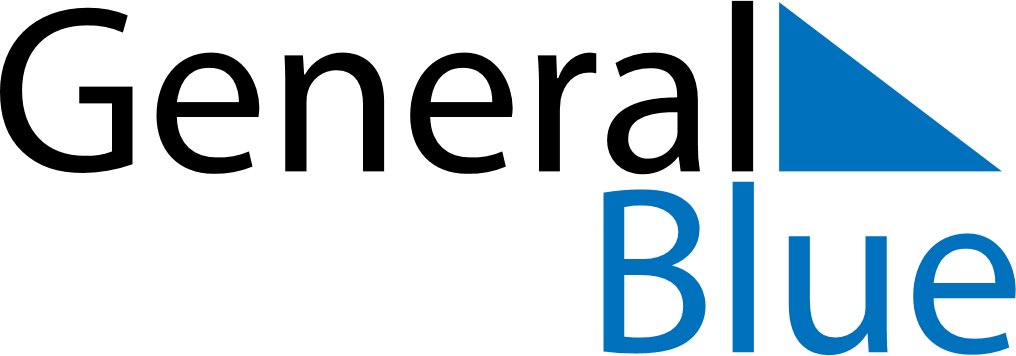 July 2024July 2024July 2024July 2024July 2024July 2024Muonio, Lapland, FinlandMuonio, Lapland, FinlandMuonio, Lapland, FinlandMuonio, Lapland, FinlandMuonio, Lapland, FinlandMuonio, Lapland, FinlandSunday Monday Tuesday Wednesday Thursday Friday Saturday 1 2 3 4 5 6 Sunrise: 1:39 AM Sunrise: 1:39 AM Sunrise: 1:39 AM Sunrise: 1:39 AM Sunrise: 1:39 AM Sunrise: 1:39 AM 7 8 9 10 11 12 13 Sunrise: 1:39 AM Sunrise: 1:39 AM Sunrise: 1:39 AM Sunrise: 1:39 AM Sunrise: 1:39 AM Sunrise: 1:39 AM Sunrise: 1:39 AM 14 15 16 17 18 19 20 Sunrise: 1:39 AM Sunrise: 1:39 AM Sunrise: 1:39 AM Sunrise: 1:50 AM Sunset: 1:12 AM Daylight: 23 hours and 22 minutes. Sunrise: 2:07 AM Sunset: 12:55 AM Daylight: 22 hours and 48 minutes. Sunrise: 2:18 AM Sunset: 12:44 AM Daylight: 22 hours and 26 minutes. Sunrise: 2:28 AM Sunset: 12:35 AM Daylight: 22 hours and 7 minutes. 21 22 23 24 25 26 27 Sunrise: 2:36 AM Sunset: 12:26 AM Daylight: 21 hours and 50 minutes. Sunrise: 2:44 AM Sunset: 12:19 AM Daylight: 21 hours and 35 minutes. Sunrise: 2:51 AM Sunset: 12:12 AM Daylight: 21 hours and 21 minutes. Sunrise: 2:57 AM Sunset: 12:05 AM Daylight: 21 hours and 7 minutes. Sunrise: 3:04 AM Sunset: 11:59 PM Daylight: 20 hours and 55 minutes. Sunrise: 3:10 AM Sunset: 11:53 PM Daylight: 20 hours and 43 minutes. Sunrise: 3:16 AM Sunset: 11:47 PM Daylight: 20 hours and 31 minutes. 28 29 30 31 Sunrise: 3:21 AM Sunset: 11:41 PM Daylight: 20 hours and 20 minutes. Sunrise: 3:27 AM Sunset: 11:36 PM Daylight: 20 hours and 9 minutes. Sunrise: 3:32 AM Sunset: 11:30 PM Daylight: 19 hours and 58 minutes. Sunrise: 3:37 AM Sunset: 11:25 PM Daylight: 19 hours and 47 minutes. 